MESLEĞİM GELECEĞİMOkulumuz 10. sınıf öğrencileri İngilizce Öğretmenimiz Behiye Kaymak ile kuruculuğunu Serap Sarıkoca ve Yakup Sarıkoca’nın yaptığı Mesleğim Geleceğim adlı eTwinning projesine katılmıştır. Öğrencilerin kendilerini keşfetmelerini, ilgi ve yeteneklerini tanımalarını, meslekleri araştırmalarını, meslekler hakkında bilgi edinmelerini amaçlayan projede öğrencilerin sosyal ve iletişim becerilerini geliştirmek, Web 2.0 araçlarını tanımalarını ve güvenli bir şekilde kullanarak dijital becerilerini geliştirmek hedeflenmiştir. 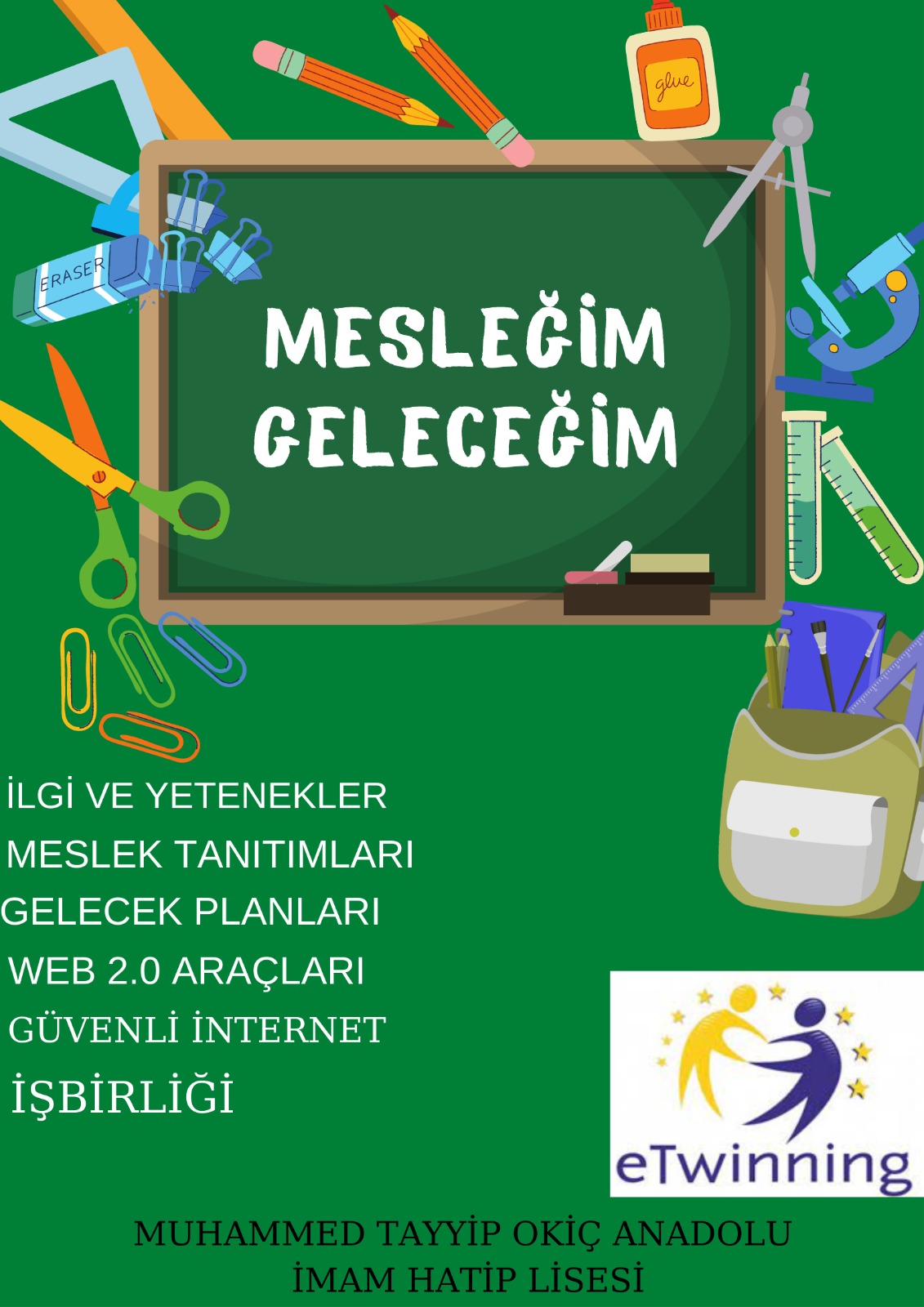 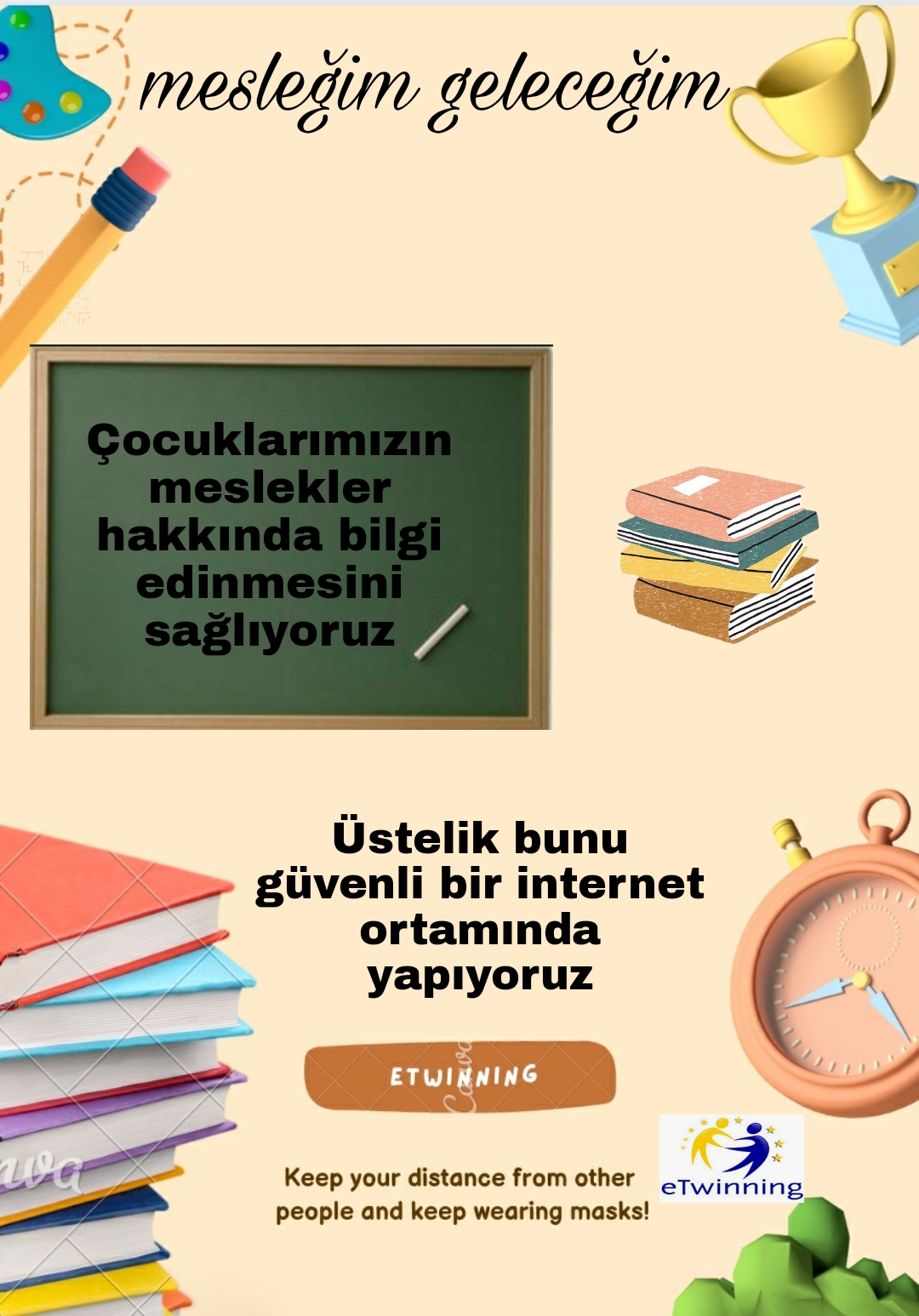 